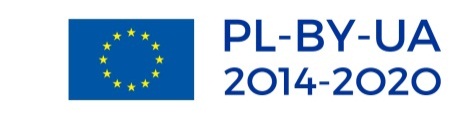 MSS-TZP-ZPP-26-29/19                                                                                                                            	 Załącznik nr 3 do SIWZ                   (Załącznik nr 2 do umowy) FORMULARZ CENOWYL.p.Nazwa przedmiotu zamówieniaJ.m.IlośćCena nettoWartość nettoPodatek VATPodatek VATWartość brutto L.p.Nazwa przedmiotu zamówieniaJ.m.IlośćCena nettoWartość netto% VatWartość VATWartość brutto Zestaw Laparoskopowykomplet/zestaw 1Zestaw Laparoskopowy z morcelatorem ginekologicznymkomplet/zestaw1Instrumentarium Laparoskopowe monopolarnekomplet/zestaw2Instrumentarium Laparoskopowe bipolarnekomplet/zestaw2Narzędzia uzupełniającekomplet/zestaw1Razem